§959.  Scheduling guideline for review of agencies or independent agencies1.  Scheduling guidelines.  Except as provided in subsection 2, reviews of agencies or independent agencies must be scheduled in accordance with the following.  Subsequent reviews must be scheduled on an ongoing basis every 8 years after the dates specified in this subsection.A.  The joint standing committee of the Legislature having jurisdiction over agriculture, conservation and forestry matters shall use the following list as a guideline for scheduling reviews:(1)  Baxter State Park Authority in 2025;(2)  Board of Pesticides Control in 2027;(3)  Wild Blueberry Commission of Maine in 2027;(4)  Maine Dairy and Nutrition Council in 2023;(5)  Maine Dairy Promotion Board in 2023;(6)  Maine Milk Commission in 2023;(7)  State Harness Racing Commission in 2023;(8)  Maine Agricultural Bargaining Board in 2025;(9)  Department of Agriculture, Conservation and Forestry in 2025; and(10)  Land for Maine's Future Board in 2023.  [PL 2021, c. 617, §1 (AMD).]B.  The joint standing committee of the Legislature having jurisdiction over health coverage, insurance and financial services matters shall use the following list as a guideline for scheduling reviews:(1)  State Employee Health Commission in 2025; and(2)  Department of Professional and Financial Regulation, in conjunction with the joint standing committee of the Legislature having jurisdiction over innovation, development, economic advancement and business matters, in 2023.  [PL 2021, c. 617, §1 (AMD).]C.  The joint standing committee of the Legislature having jurisdiction over innovation, development, economic advancement and business matters shall use the following list as a guideline for scheduling reviews:(1)  Maine Development Foundation in 2029;(5)  Department of Professional and Financial Regulation, in conjunction with the joint standing committee of the Legislature having jurisdiction over health coverage, insurance and financial services matters, in 2023;(19)  Department of Economic and Community Development in 2029;(32)  Finance Authority of Maine in 2025; and(45)  State Board of Registration for Professional Engineers in 2027.  [PL 2021, c. 617, §1 (AMD).]D.  The joint standing committee of the Legislature having jurisdiction over criminal justice and public safety matters shall use the following list as a guideline for scheduling reviews:(1)  Department of Public Safety, except for the Emergency Services Communication Bureau, in 2023;(2)  Department of Corrections in 2027; and(3)  The Maine Emergency Management Agency within the Department of Defense, Veterans and Emergency Management in 2023.  [PL 2021, c. 617, §1 (AMD).]E.  The joint standing committee of the Legislature having jurisdiction over education and cultural affairs shall use the following list as a guideline for scheduling reviews:(2)  Department of Education in 2029;(2-A)  State Board of Education in 2029;(3)  Maine Arts Commission in 2023;(5)  Maine Historic Preservation Commission in 2023;(5-A)  Notwithstanding section 952, Maine Historical Society in 2023;(6)  Maine Library Commission in 2023;(6-A)  Maine State Cultural Affairs Council in 2023;(6-B)  Maine State Library in 2023;(6-C)  Maine State Museum in 2023;(7)  Maine State Museum Commission in 2023;(8)  Office of State Historian in 2023;(9)  Board of Trustees of the Maine Maritime Academy in 2025;(10)  Board of Trustees of the University of Maine System in 2025;(12)  Maine Community College System in 2025; and(13)  Maine Health and Higher Educational Facilities Authority in 2027.  [PL 2021, c. 617, §1 (AMD).]F.  The joint standing committee of the Legislature having jurisdiction over health and human services matters shall use the following list as a guideline for scheduling reviews:(6)  Department of Health and Human Services in 2025;(7)  Board of the Maine Children's Trust Incorporated in 2027; and(9)  Maine Developmental Disabilities Council in 2027.  [PL 2021, c. 617, §1 (AMD).]G.  The joint standing committee of the Legislature having jurisdiction over inland fisheries and wildlife matters shall use the following list as a guideline for scheduling reviews:(1)  Department of Inland Fisheries and Wildlife in 2023; and(2)  Advisory Board for the Licensing of Taxidermists in 2023.  [PL 2021, c. 617, §1 (AMD).]H.  The joint standing committee of the Legislature having jurisdiction over judiciary matters shall use the following list as a guideline for scheduling reviews:(2)  Maine Human Rights Commission in 2029;(3)  Maine Indian Tribal-State Commission in 2027; and(4)  Department of the Attorney General in 2027.  [PL 2021, c. 617, §1 (AMD).]I.  The joint standing committee of the Legislature having jurisdiction over labor matters shall use the following list as a guideline for scheduling reviews:(2)  Department of Labor in 2023;(3)  Maine Labor Relations Board in 2025;(4)  Workers' Compensation Board in 2025; and(5)  The paid family and medical leave benefits program established in Title 26, chapter 7, subchapter 6‑C in 2029.  [PL 2023, c. 412, Pt. AAA, §1 (AMD).]J.  The joint standing committee of the Legislature having jurisdiction over veterans and legal affairs shall use the following list as a guideline for scheduling reviews:(2)  State Liquor and Lottery Commission in 2023;(3)  The Department of Administrative and Financial Services with regard to the enforcement of the law relating to the manufacture, importation, storage, transportation and sale of all liquor and the laws relating to licensing and the collection of taxes on malt liquor and wine in 2023; and(4)  Department of Defense, Veterans and Emergency Management in 2027, except for the Maine Emergency Management Agency within the department.  [PL 2021, c. 617, §1 (AMD).]K.  The joint standing committee of the Legislature having jurisdiction over marine resources matters shall use the following list as a guideline for scheduling reviews:(1)  Atlantic States Marine Fisheries Commission in 2029;(2)  Department of Marine Resources in 2029; and(4)  Lobster Advisory Council in 2023.  [PL 2021, c. 617, §1 (AMD).]L.  The joint standing committee of the Legislature having jurisdiction over environmental and natural resources matters shall use the following list as a guideline for scheduling reviews:(1)  Department of Environmental Protection in 2025;(2)  Board of Environmental Protection in 2025;(4)  Saco River Corridor Commission in 2029; and(5)  Board of Underground Oil Tank Installers in 2027.  [PL 2021, c. 617, §1 (AMD).]M.  The joint standing committee of the Legislature having jurisdiction over state and local government matters shall use the following list as a guideline for scheduling reviews:(1)  Capitol Planning Commission in 2027;(1-A)  Maine Governmental Facilities Authority in 2029;(2)  State Civil Service Appeals Board in 2029;(3)  State Claims Commission in 2029;(4)  Maine Municipal Bond Bank in 2023;(5)  Office of the Treasurer of State in 2023;(6)  Department of Administrative and Financial Services, except for the Bureau of Revenue Services and the bureau or division within the department that administers and enforces the Maine Medical Use of Cannabis Act, in 2027; and(7)  Department of the Secretary of State, except for the Bureau of Motor Vehicles, in 2027.  [PL 2021, c. 617, §1 (AMD); PL 2021, c. 669, §5 (REV).]N.  The joint standing committee of the Legislature having jurisdiction over taxation matters shall use the following list as a guideline for scheduling reviews:(1)  State Board of Property Tax Review in 2027; and(2)  Department of Administrative and Financial Services, Bureau of Revenue Services in 2027.  [PL 2021, c. 617, §1 (AMD).]O.  The joint standing committee of the Legislature having jurisdiction over transportation matters shall use the following list as a guideline for scheduling reviews:(1)  Maine Turnpike Authority in 2029;(2)  The Bureau of Motor Vehicles within the Department of the Secretary of State in 2023;(3)  The Department of Transportation in 2025; and(4)  Maine State Pilotage Commission in 2025.  [PL 2021, c. 617, §1 (AMD).]P.  The joint standing committee of the Legislature having jurisdiction over utilities and energy matters shall use the following list as a guideline for scheduling reviews:(1)  Public Advocate in 2027;(2)  Board of Directors, Maine Municipal and Rural Electrification Cooperative Agency in 2023;(3)  Public Utilities Commission, including the Emergency Services Communication Bureau, in 2029; and(5)  Telecommunications Relay Services Council in 2025.  [PL 2021, c. 617, §1 (AMD).]Q.  The joint standing committee of the Legislature having jurisdiction over retirement matters shall use the following list as a guideline for scheduling reviews:(1)  Maine Public Employees Retirement System in 2029.  [PL 2021, c. 617, §1 (AMD).]R.  The joint standing committee of the Legislature having jurisdiction over professional licensing of health care professions matters shall use the following list as a guideline for scheduling reviews:(1)  Board of Dental Practice in 2027;(2)  Board of Osteopathic Licensure in 2027;(3)  Board of Licensure in Medicine in 2027;(4)  State Board of Nursing in 2027; and(5)  State Board of Optometry in 2027.  [PL 2021, c. 617, §1 (AMD).]S.  The joint standing committee of the Legislature having jurisdiction over medical use of cannabis matters shall use the following list as a guideline for scheduling reviews:(1)  The bureau or division within the Department of Administrative and Financial Services that administers and enforces the Maine Medical Use of Cannabis Act in 2025.  [PL 2021, c. 617, §1 (NEW); PL 2021, c. 669, §5 (REV).]T.  The joint standing committee of the Legislature having jurisdiction over housing matters shall use the following list as a guideline for scheduling reviews:(1)  Maine State Housing Authority in 2023.  [PL 2021, c. 617, §1 (NEW).][PL 2023, c. 412, Pt. AAA, §1 (AMD).]2.  Waiver.  Notwithstanding this list of agencies arranged by year, an agency or independent agency may be reviewed at any time by the committee pursuant to section 954.[PL 1995, c. 488, §2 (NEW).]SECTION HISTORYPL 1995, c. 488, §2 (NEW). PL 1995, c. 560, §K82 (AMD). PL 1995, c. 560, §K83 (AFF). PL 1995, c. 671, §§1-3 (AMD). PL 1997, c. 245, §19 (AMD). PL 1997, c. 455, §31 (AMD). PL 1997, c. 526, §14 (AMD). PL 1997, c. 683, §D1 (AMD). PL 1997, c. 727, §§A1,2 (AMD). PL 1999, c. 127, §§C1-15 (AMD). PL 1999, c. 415, §1 (AMD). PL 1999, c. 585, §1 (AMD). PL 1999, c. 603, §§1,2 (AMD). PL 1999, c. 687, §A1 (AMD). PL 1999, c. 706, §1 (AMD). PL 1999, c. 790, §§D2,3 (AMD). PL 1999, c. 790, §D14 (AFF). PL 2001, c. 354, §3 (AMD). PL 2001, c. 439, §§EEEE1,2 (AMD). PL 2001, c. 471, §§D4,5 (AMD). PL 2001, c. 519, §1 (AMD). PL 2001, c. 548, §1 (AMD). PL 2001, c. 597, §1 (AMD). PL 2001, c. 697, §A1 (AMD). PL 2003, c. 20, §OO2 (AMD). PL 2003, c. 20, §OO4 (AFF). PL 2003, c. 451, §§T1,2 (AMD). PL 2003, c. 578, §1 (AMD). PL 2003, c. 600, §1 (AMD). PL 2005, c. 155, §1 (AMD). PL 2005, c. 294, §1 (AMD). PL 2005, c. 397, §C3 (AMD). PL 2005, c. 477, §1 (AMD). PL 2005, c. 550, §1 (AMD). PL 2005, c. 605, §§1,2 (AMD). PL 2005, c. 634, §§1,2 (AMD). PL 2007, c. 356, §1 (AMD). PL 2007, c. 356, §31 (AFF). PL 2007, c. 395, §1 (AMD). PL 2007, c. 560, §1 (AMD). PL 2007, c. 695, Pt. A, §6 (AMD). PL 2007, c. 695, Pt. D, §3 (AFF). PL 2009, c. 122, §3 (AMD). PL 2009, c. 552, §1 (AMD). PL 2009, c. 561, §1 (AMD). PL 2011, c. 579, §1 (AMD). PL 2011, c. 655, Pt. CC, §2 (AMD). PL 2011, c. 655, Pt. CC, §4 (AFF). PL 2011, c. 657, Pt. AA, §1 (AMD). PL 2013, c. 1, Pt. DD, §§1, 2 (AMD). PL 2013, c. 368, Pt. V, §§1, 2 (AMD). PL 2013, c. 405, Pt. D, §1 (AMD). PL 2013, c. 505, §1 (AMD). PL 2013, c. 588, Pt. E, §1 (AMD). PL 2013, c. 588, Pt. E, §2 (AFF). PL 2015, c. 170, §1 (AMD). PL 2015, c. 170, §30 (AFF). PL 2015, c. 429, §23 (REV). PL 2015, c. 473, §1 (AMD). PL 2015, c. 494, Pt. A, §2 (AMD). PL 2017, c. 255, §1 (AMD). PL 2017, c. 408, §1 (AMD). PL 2017, c. 409, Pt. E, §1 (AMD). PL 2019, c. 378, §1, 2 (AMD). PL 2021, c. 617, §1 (AMD). PL 2021, c. 669, §5 (REV). PL 2023, c. 412, Pt. AAA, §1 (AMD). The State of Maine claims a copyright in its codified statutes. If you intend to republish this material, we require that you include the following disclaimer in your publication:All copyrights and other rights to statutory text are reserved by the State of Maine. The text included in this publication reflects changes made through the First Regular and First Special Session of the 131st Maine Legislature and is current through November 1, 2023
                    . The text is subject to change without notice. It is a version that has not been officially certified by the Secretary of State. Refer to the Maine Revised Statutes Annotated and supplements for certified text.
                The Office of the Revisor of Statutes also requests that you send us one copy of any statutory publication you may produce. Our goal is not to restrict publishing activity, but to keep track of who is publishing what, to identify any needless duplication and to preserve the State's copyright rights.PLEASE NOTE: The Revisor's Office cannot perform research for or provide legal advice or interpretation of Maine law to the public. If you need legal assistance, please contact a qualified attorney.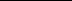 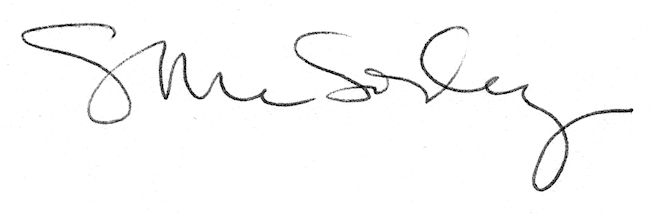 